I Mega CanadáMT-41006  - Web: https://viaje.mt/ove9 días y 7 nochesDesde $999 USD | CPL + 599 IMP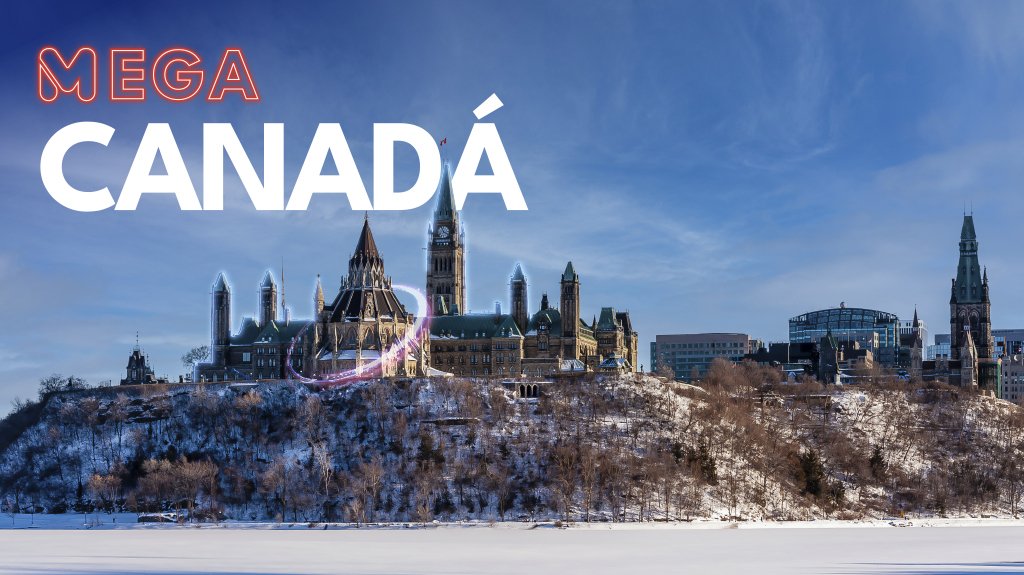 Incluye vuelo conI SALIDAS                    I PAISESCanadá.I CIUDADESToronto, Niagara Falls, Mil Islas, Ottawa, Quebec, Montreal.I ITINERARIO*CONSULTAR ITINERARIO CORRECTO DE ACUERDO CON LA FECHA DE SALIDA Y AEROLíNEA QUE SE ESTE COTIZANDO.DíA 1 MéXICO  -  TORONTOPresentarse mínimo 3hrs. antes de la hora de salida en el aeropuerto internacional de la Ciudad de México para tomar su vuelo con destino a Toronto. Noche a bordo.DíA 2 TORONTOLlegada, recepción, asistencia y traslado al hotel. Resto del día libre para actividades personales. Alojamiento.DíA 3 TORONTO  -  NIAGARA FALLSDesayuno continental. Visita panorámica de Toronto, la metrópolis más poblada del Canadá, los ayuntamientos, nuevo y antiguo, así como el parlamento provincial, el barrio chino, el Harbourfront, la universidad de Toronto, (si el tiempo nos lo permite) la torre CN (acceso no incluido) y el estadio Rogers Centre (entrada no incluida). Continuación hacia la región de Niágara con parada en el más famoso vintilde;edo de la región donde se producen los mejores vinos de Canadá.Visita a las cataratas del Niagara (Crucero Incluido) (City Cruises by Hornblower) y recorrido panorámico de la ciudad de Niágara. Tiempo libre en la calle Clifton Hill para visitar algunos de los interesantes como el museo de cera y las tiendas de recuerdos. Alojamiento.*City Cruises by Hornblower temporada 2024, primera salida 20 de Abril - última Salida 01 Oct 2024. Salidas posteriores a esta fecha, se visitará Túneles Escénicos.DíA 4 NIAGARA FALLS  -  MIL ISLAS  -  OTTAWADesayuno continental. Salida hacia la Capital Nacional de Canadá, pasando por las orillas del rio San Lorenzo, donde se embarcará en un crucero (Thousand Islands Rock Port) de una hora para disfrutar los paísajes que ofrece mil islas, antiguamente llamado ldquo;El jardín de los espíritusrdquo; por los indígenas de la región. Continuación hacia Ottawa, llegando a esta bella ciudad, recorrido panorámico para apreciar lugares de interés, tales como el Chateau Laurier, el ayuntamiento, las residencias del primer ministro y Gobernador General, el canal Rideau y la basílica de Notre-Dame de Ottawa, entre otros atractivos. Alojamiento.*Thousand Islands Rock Port, temporada 2024, primera salida 20 Abril - última Salida 01 Oct 2024. Salidas posteriores a esta fecha, se cruzará el puente y visita panorámica.DíA 5 OTTAWA  -  MONT-TREMBLANT  -  QUEBECDesayuno continental. Despedida de Ottawa en vía hacia Quebec se hará una parada en Mont- Tremblant, famoso por su encanto europeo y una belleza natural única en su estilo. El lugar ofrece una atmósfera festiva para disfrutar con la familia, amigos y pareja (está parada solo dura 1.5h.).  Es un sitio ideal para descansar y respirar aire puro, se continua a Quebec, llegada City tour panorámico por la ciudad de Quebec y Alojamiento.DíA 6 QUEBECDesayuno continental. En esta hermosa ciudad disfrutarán de un día libre (sin transporte). Se les ofrecerá una actividad opcional de medio día para conocer la cuesta de Beaupré con parada para conocer la Basílica de Santa Ana de Beaupré, lugar en el cual se conserva el brazo de Santa Ana.Otra opción (solo para la temporada de invierno) es un paseo en trineos jalados por perros, una experiencia invernal inolvidable. Y para finalizar, se hace una parada en la majestuosa cascada de Montmorency treinta metros más alta que las cataratas del Niagara. Alojamiento.DíA 7QUEBEC  -  MONTREALDesayuno continental. Salida hacia Montreal, gran urbe canadiense que después de París es la ciudad más grande de habla francesa del mundo y en la cual tendrá la oportunidad de ver su estadio olímpico, sede de los juegos olímpicos de 1976; el oratorio de San José (Entrada no incluida), catalogado como el más grande en el mundo dedicado al Santo. En el viejo Montreal la plaza de armas, el viejo puerto, la basílica Notre Dame (entrada no incluida) y la plaza Jaques Cartier. Alojamiento.DíA 8 MONTREALDesayuno continental. Visita a pie de la ciudad subterránea (Sin transporte), con modernos pasajes a través de los cuales se llega a distintos comercios, restaurantes, cines y tiendas de todo tipo. Se podrán apreciar las edificaciones más importantes, acceso a las estaciones de metro y Ste-Catherine, principal vía comercial de Montreal. Resto del día libre para visitar museos, hacer compras o disfrutar de la gastronomía internacional que ofrece esta ciudad. Regreso a pie a su hotel. Alojamiento.DíA 9MONTREAL  -  MéXICODesayuno continental (según horario de vuelo). A la hora coordinada, traslado hacia el Aeropuerto. Nos despedimos y les deseamos un muy buen viaje de vuelta a casa.Montreal continuamente es una ciudad en remodelación, muchas de las vías se pueden encontrar cerradas por lo cual se puede citar de 5 a 6 horas de anticipación del vuelo.I TARIFAS -  Precios indicados por persona en USD         -  Los precios cambian constantemente, así que te sugerimos la verificación de estos, y no utilizar este documento como definitivo, en caso de no encontrar la fecha dentro del recuadro consultar el precio del suplemento con su ejecutivo.I HOTELESPrecios vigentes hasta el 13/07/2024I EL VIAJE INCLUYE  ● Boleto de avión clase turista México - Toronto // Montreal - México  ● Traslado aeropuerto – hotel – aeropuerto   ● 7 noches de alojamiento en hoteles categoría turista	  ● Desayunos Continentales Canadienses descritos en el itinerario.  ● Guía en español  ● Visitas de ciudad descritas en itinerario   ● Documentos electrónicos Código QR (Empresa Socialmente Responsable)I EL VIAJE NO INCLUYE  ● IMPUESTOS AÉREOS POR PERSONA  ● Gastos personales y extras en los hoteles  ● Propinas: 45USD por persona. (pagaderos en destino)  ● Ningún servicio no especificado como incluido o especificado como opcional.  ● No incluye equipaje documentado  ● Visa electrónica de ingreso a Canadá e-TA.I NOTASNOTAS IMPORTANTESHoteles: Check-in a partir de las 15 hrs. Check Out a las 11 hrs.El orden de las visitas y tours opcionales puede variar.Consultar mínimo de pasajeros para excursiones opcionalesDurante el recorrido terrestre, está permitida 1 maleta por pasajero.Las maletas documentadas no están incluidas en este viaje, solo incluye 1 pieza de equipaje de mano de 10 kg por pasajero. Consultar con cada aerolínea, costo y medidas de equipaje documentado.Asientos: El sistema de grupos realiza la preasignación de asientos de manera automática y el número asignado a cada pasajero.No Show: De no tomar su vuelo de salida en automático se cancela el vuelo de regreso.NOTAS DE LAS TARIFASPrecios indicados en USD, pagaderos en Moneda Nacional al tipo de cambio del día.Máximo 4 persona por habitación entre adultos y menores.La tarifa de Menor aplica de 2-10 AñosNotas sobres salidas:*Todas las Salidas con Aeroméxico tiene salida un día antes por la noche.*Salidas de mayo a septiembre con Air Canadá tiene salida un día antes por la noche.POLÍTICAS DE CONTRATACIÓN Y CANCELACIÓNhttps://www.megatravel.com.mx/contrato/01-bloqueos-astromundo.pdfPrecios indicados en USD, pagaderos en Moneda Nacional al tipo de cambio del día.Los precios indicados en este sitio web, son de carácter informativo y deben ser confirmados para realizar su reservación ya que están sujetos a modificaciones sin previo aviso.VISACANADÁ:A PARTIR DEL 29 DE FEBRERO DE 2024 , LOS CIUDADANOS MEXICANOS QUE VIAJEN A CANADÁ DEBEN CUMPLIR LOS SIGUIENTES REQUISITOS:    1) Si tienes una visa americana vigente o tuviste una visa Canadiense en los últimos 10 años, es necesario tramitar una nueva eTA. Consulta el siguiente link:https://www.canada.ca/en/immigration-refugees-citizenship/services/visit-canada/eta/apply.html        2) Si no cumples con alguno de los requisitos anteriores, es necesario tramitar una Visa de Turista. Consulta el siguiente link: https://cafe-mt.b-cdn.net/mtmediacafe/descargables/canada-visa-2024.03.07.pdf    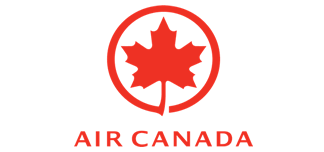 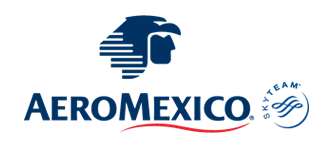 2024Mayo:  11,  14,  18,  25Junio:  01,  08,  11,  15,  20,  22,  25,  29Julio:  01,  06,  09,  13,  16,  19,  20,  22,  24,  25,  26,  28,  29,  30,  31Agosto:  01,  02,  03,  04,  05,  06,  07,  09,  10,  11,  12,  13,  14,  15,  16,  17,  18,  19,  20,  22,  24,  27,  31Septiembre:  03,  05,  06,  10,  13,  14,  21,  28Octubre:  01,  05,  08,  12,  15,  22,  26,  29,  30,  31Noviembre:  05,  09,  12,  15,  16,  19Diciembre:  03,  07,  10,  14,  15,  16,  18,  19,  20,  21,  22,  23,  26,  28,  29,  30                            2025Enero:  04,  18,  25Febrero:  01,  08,  15,  22Marzo:  01,  08,  15,  22,  29                            TARIFAS 2024TARIFAS 2024TARIFAS 2024TARIFAS 2024TARIFAS 2024TARIFAS 2024MenorSencillaDobleTripleCuadruple$ 899$ 1699$ 1299$ 1199$ 999TARIFAS 2025TARIFAS 2025TARIFAS 2025TARIFAS 2025TARIFAS 2025TARIFAS 2025MenorSencillaDobleTripleCuadruple$ 899$ 1699$ 1299$ 1199$ 999Impuestos Aéreos 2024 $ 599Impuestos Aéreos 2025 $ 599SUPLEMENTOS 2024SUPLEMENTOS 2024Mayo: 14  Junio: 8, 11, 15, 20, 22, 25, 29  Julio: 1, 6  Agosto: 27, 31  Septiembre: 6, 28  Octubre: 30, 31  Noviembre: 9, 12, 16, 19  Diciembre: 10, 14$ 299Mayo: 18, 25  Septiembre: 3, 5, 21  Octubre: 1, 5, 8, 15, 22  Noviembre: 5, 15  Diciembre: 3, 7$ 199Junio: 1  Julio: 9, 13, 16, 19, 20, 22, 24, 25, 26, 28, 29, 30, 31  Agosto: 1, 2, 3, 4, 5, 6, 7, 9, 10, 11, 12, 13, 14, 15, 16, 17, 18, 19, 20, 22, 24  Septiembre: 10, 13, 14  Octubre: 26, 29  Diciembre: 15, 16, 18, 19, 20, 21, 22, 23, 26, 28, 29, 30$ 399SUPLEMENTOS 2025SUPLEMENTOS 2025Enero: 4$ 399Enero: 18  Febrero: 1, 8  Marzo: 15$ 299Enero: 25  Febrero: 15  Marzo: 1, 8, 22$ 199HOTELES PREVISTOS O SIMILARESHOTELES PREVISTOS O SIMILARESHOTELES PREVISTOS O SIMILARESHOTELES PREVISTOS O SIMILARESHOTELCIUDADTIPOPAíSBest Western PremierTorontoTuristaCanadáWyndham GardenNiagara FallsTuristaCanadáRamada Plaza CasinoOttawaTuristaCanadáAmbassadorQuebecTuristaCanadáFaubourgMontrealTuristaCanadáésta es la relación de los hoteles utilizados más frecuentemente en este circuito. Reflejada tan sólo a efectos indicativos, pudiendo ser el pasajero alojado en establecimientos similares o alternativosésta es la relación de los hoteles utilizados más frecuentemente en este circuito. Reflejada tan sólo a efectos indicativos, pudiendo ser el pasajero alojado en establecimientos similares o alternativosésta es la relación de los hoteles utilizados más frecuentemente en este circuito. Reflejada tan sólo a efectos indicativos, pudiendo ser el pasajero alojado en establecimientos similares o alternativosésta es la relación de los hoteles utilizados más frecuentemente en este circuito. Reflejada tan sólo a efectos indicativos, pudiendo ser el pasajero alojado en establecimientos similares o alternativos